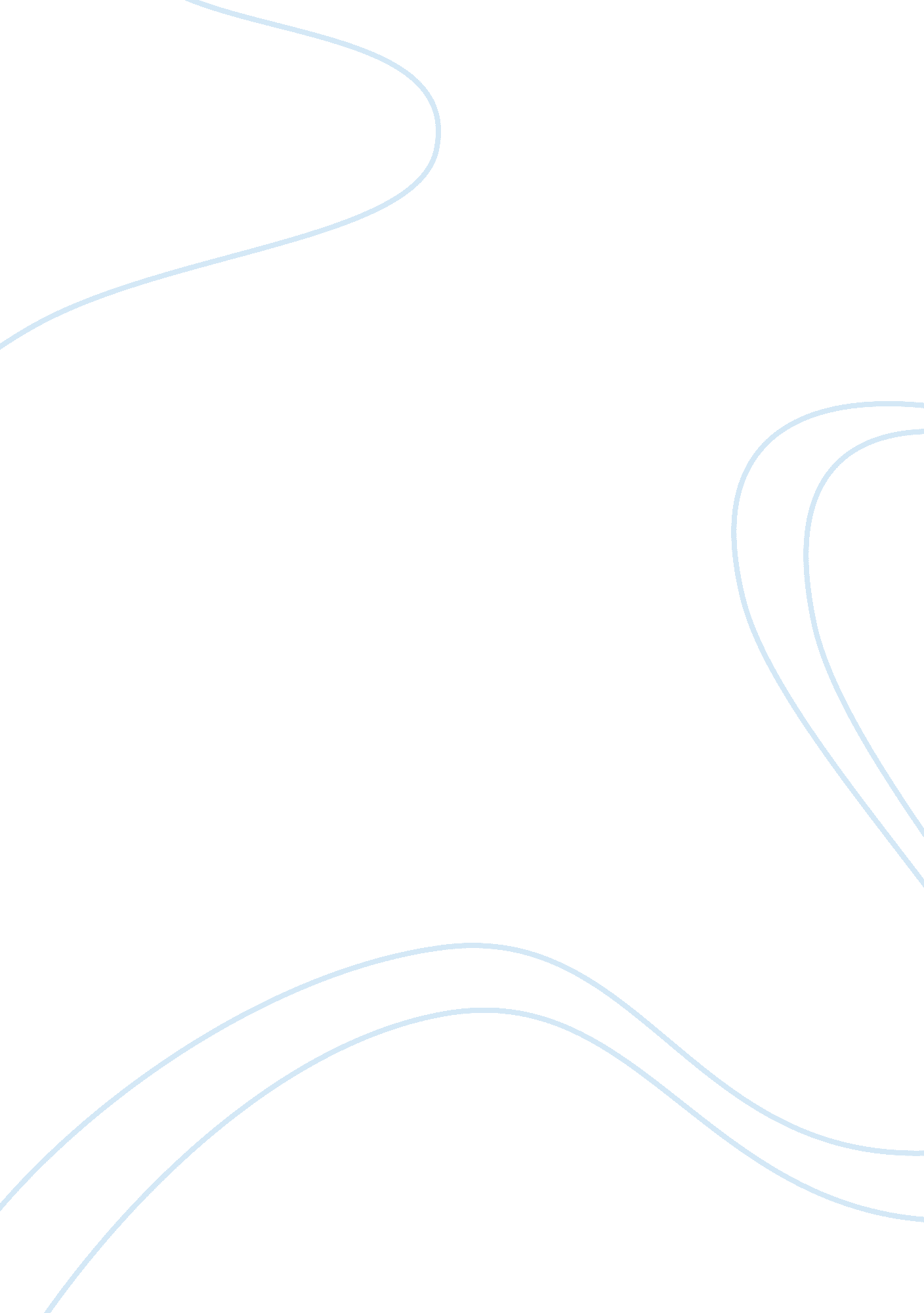 Michael jordan- dominator of basketballPeople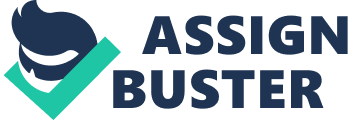 Who is the best basketball player of all times? Michael Jordan is the greatest all-time NBA player. He left college after his junior year to join the league. He was drafted by the Chicago Bulls and soon proved himself on the court. Michael Jordan dominated the sport from the mid-1980s to the late 1990s. He led the Chicago Bulls to six national championships as well as earned the National Basketball Association’s (NBA) Most Valuable Player Award for five times. This professional basketball player has accomplished so much more. He is also an Olympic athlete, business entrepreneur, and actor. During the summer of1984, Jordan made his first appearance in the Olympics. He was a member of the United States basketball team. Jordan helped earned the gold medal at the games. Later, in 1992, he also played on the “ Dream Team” which participated in the Summer Olympic Games in Barcelona, Spain. The team easily won the gold medal. Jordan is involved in a number of business ventures. In 2006, he bought a share of the Charlotte Bobcats. He joined the team’s executive ranks and became a managing member. He landed several endorsement deals with companies such as Nike, Old Spice and Gatorade. Many popular clothing and shoe designs are inspired by his talents. He also has vested in several restaurants. Michael Jordan was pushed further into the spotlight as he enters the film industry. He was the star actor in the movie Space Jam in 1996. He has made several appearances on the Today Show, ESPN, and even Oprah. It is also very common to view him on athletic commercials such as Gatorade , Nike, and old spice. It is so obvious that Michael Jordan is the one of the most successful, popular, and wealthy athletes in the professional sports history. He still remains the most decorated player in the NBA. Jordan received one of the greatest honors in basketball. He was inducted into the Naismith Memorial Basketball Hall of Fame. This accomplishment alone proves that Michael Jordan will always be know Because of his Olympic athlete, business entrepreneur, and actingcareer. 